2019中国农业大学新生运动会体质健康标准素质项目竞赛组织规则与裁判方法1、10米×4往返跑（单位秒）场地器材：10米长的直线跑道若干，在跑道的两端线（S1和S2）外30厘米处各划一条线（见图1）。矿泉水瓶每道3瓶，其中2瓶放在S2线外的横线上，一瓶放在S1线外的横线上。测试方法：受测试者用站立式起跑，听到发令后从S1线外起跑，当跑到S2线前面，用一只手推倒矿泉水瓶随即往回跑，跑到S1线前时推倒矿泉水瓶，再跑回S2推倒另一矿泉水瓶，最后冲出S1线，记录跑完全程的时间。记录以秒为单位，取一位小数，第二位小数非“0”时则进1。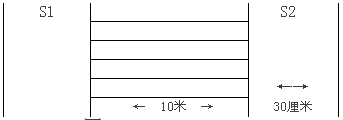 图1注意事项：1、10米×4往返跑，是指10米的跑道，往返跑共4次，即往返各算一次，即共40米，并非是往返合起来算一次（80米）测试一次；2、引体向上（男）（单位次）测试方法：受试者双手正握杠，两手徒手成直臂悬垂。静止后，两臂同时用力引体上拉到下颌超过横杠上缘为完成一次。记录引体向上的测试次数。注意事项：两次引体向上的间隔时间超过10秒停止测试。引体向上测试示意图注意事项：若受试者身高较矮，不能自己跳起握杆时，测试人员可以提供帮助；测试时应有相应的保护措施（海绵垫子），防止伤害事故的发生；3、仰卧起坐（女）（单位次）测试方法：受试者仰卧于垫上，两腿稍分开，屈膝呈90度角左右，两手指交叉贴于脑后。通过固定端以固定下肢。受试者坐起时两肘触及或超过双膝。还原时手不能离开头，双手接触垫面为完成一次。测试人员发出“开始”口令的同时开表计时，记录1分钟内完成次数。1分钟到时，受试者虽已坐起但肘关节未触及双膝者不计该次数，精确到个位。注意事项：（1）如发现受试者借用肘部撑垫或臀部起落的力量起坐时，该次不计数。（2）测试过程中，观测人员应向受试者报数。（3）受试者双脚必须放于垫上。4、立定跳远 （单位厘米）测试方法：两脚自然分开站立，站在起跳线后，脚尖不得踩线。两脚原地同时起跳，不得有垫步或连跳动作。丈量起跳线后缘至最近着地点后缘的垂直距离。每位同学可连续试跳3次，取最好成绩。注意事项：（1）立定跳远比赛不能穿钉鞋。5、实心球掷远（2kg）（单位厘米）测试方法：预备姿势运动员在1米乘3米的投掷区，两脚前后或左右开立，双手持球高于头，前脚或双脚在投掷线后，最后用力必须是双手正面投掷实心球后保持身体重心稳定，不得踩踏或超越投掷线。丈量投掷线后缘至最近着地点后缘的垂直距离。每位同学可连续试投3次，取最好成绩。落地区—3米—          实心球掷远场地图男子体能（全能）项目查分表女子体能（全能）项目查分表分数10米ⅹ4往返跑立定跳远（米）掷实心球（米）引体向上（次）分数10010.427512.00201009510.727011.7019959011.026511.4018908511.325811.1017858011.625010.8016807511.924610.5015757012.224210.2014706512.52389.9013656012.82349.6012605513.12309.3011555013.42269.0010504513.72228.709454014.02188.408403514.32148.107353014.62107.80630查分标准（- +）0.3秒（+ -）5分（+ -）4厘米（+ -）5分（+ -）30厘米（+ -）5分（+ -）1次（+ -）5分分数10米ⅹ4往返跑立定跳远（cm）掷实心球（米）引体向上（次）分数10011.42087.50571009511.72027.3055959012.01967.1053908512.31896.9050858012.61826.7047807512.91796.5045757013.21766.3043706513.51736.1041656013.81705.9039605514.11675.7037555014.41645.5035504514.71615.3033454015.01585.1031403515.31554.9029353015.61524.702730查分标准（- +）0.3秒（+ -）5分 （+ -）4厘米（+ -）5分（+ -）30厘米（+ -）5分（+ -）1次（+ -）5分